裕隆汽車的供應商綠色採購第二十七條等級：進階資料來源：2015年裕隆汽車企業社會責任報告書裕隆汽車採取循序漸進的方式，要求各供應商配合相關之管理，尤其必須意識綠色管理的重要性。管理方案有：供應商的綠色採購、供應鏈管理系統(SCM)以及綠色供應商管理。企業概述裕隆汽車配合集團積極且導入「移動價值鏈」概念，已成功從「傳統製造業」跨業整合後成為「製造服務業」。裕隆汽車持續進行自主品牌LUXGEN的發展，陸續推出新的車款，在極致動力與環保節能上不斷精進追求，產品力廣獲消費市場的肯定。裕隆汽車將來規劃能分別在當地施行一貫營運模式：新市場行銷→建立生產基地→擴展營運據點→最終拓展事業版圖。未來，裕隆汽車將落實全球採購（Global Sourcing）、 結合內外部資源，導入差異化及優質商品，滿足消費者需求，實踐『自主品牌、行銷全球』的經營目標。案例描述供應商的綠色採購裕隆汽車採取循序漸進的方式，要求各供應商配合相關之管理，尤其必須意識綠色管理的重要性。管理方案有：供應商的綠色採購、供應鏈管理系統(SCM)以及綠色供應商管理。綠色採購是指由產品的採購面與使用面，協助消費者選擇對環境較友善的綠色產品。而裕隆汽車在選擇供應商時，除符合嚴格控管供應商品質外，亦將「綠色物料採購」與「是否符合勞基法規定」列為重要參考指標。為此，裕隆汽車內部有專責單位執行供應商的監查與輔導，並透過多元的溝通管道與供應商間作有效之溝通，實現「環境保護與經濟發展相輔相成共存共榮」理想，創造社會整體環保效益。凝聚綠色共識裕隆汽車推行綠色供應鏈專案已行之有年，這段期間內除了不斷積極輔導供應商取得ISO認證之外，同時在協力大會中對主要供應商進行政策的宣導，並以問卷調查或聲明書簽回之方式進行社會責任之稽核，截 至本報告書之刊印日止，已有45家協力廠同意簽訂此聲明書(占國內零件採購金額87%)，同意配合供應商永續發展專案所要求的「綠色供應鏈」、「安全、衛生與風險管理」以及「勞工人權與道德」等相關事項。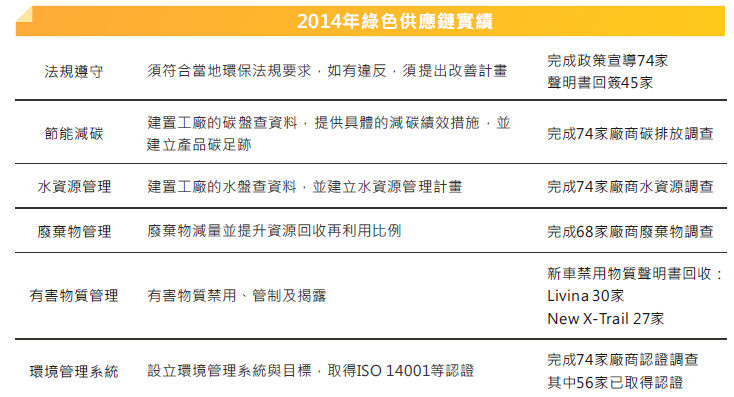 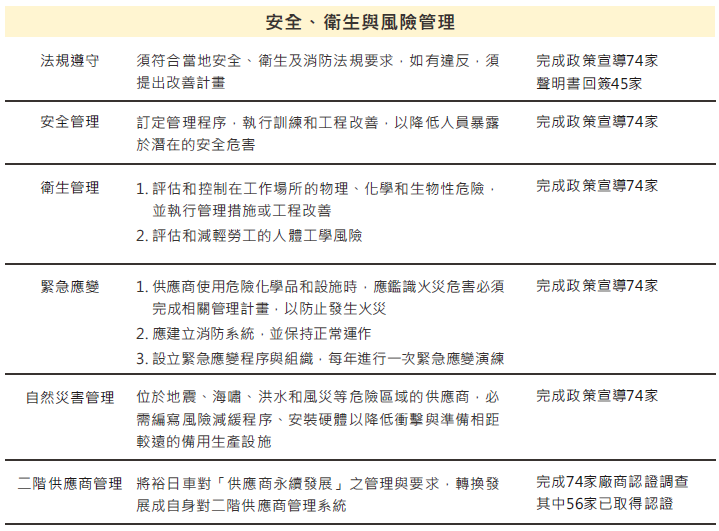 